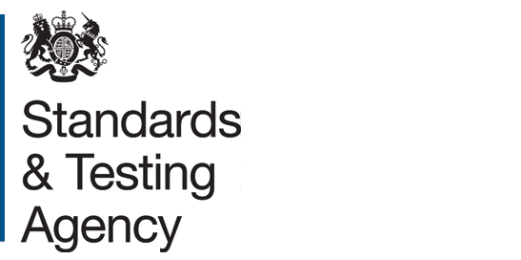 Pupil X – working at the expected standardContext of selected piecesPiece A (information leaflet)To support work on World War 2, the class explored a number of artefacts from the local museum resource centre. They investigated the workings of a gas mask and researched when and how it was used, before producing their own information leaflet.Piece B (persuasive letter)After reading the novel ‘Street Child’ by Berlie Doherty, the class used drama and role play to explore the emotions of Jim, following his escape from the workhouse. Assuming the character of Jim, the pupil wrote a letter to his friend, Tip, in an attempt to persuade him to take similar action and join him.Piece C (short story)Pupils learnt about and explored the game of Cluedo before adapting its murder mystery theme to write their own short story. Piece D (recount)Following a class visit to a local village, pupils were asked to write a recount of their day.Piece E (newspaper report)After reading the novel ‘Street Child’ by Berlie Doherty, the class discussed the events of Jim’s escape from the workhouse, and how a local newspaper might have reported the story. Pupils then produced their own article for a newspaper of their choice.